CVIČENÍ (KOSTKÁČ) SE NACHÁZÍ NA DALŠÍ STRÁNCE ↓.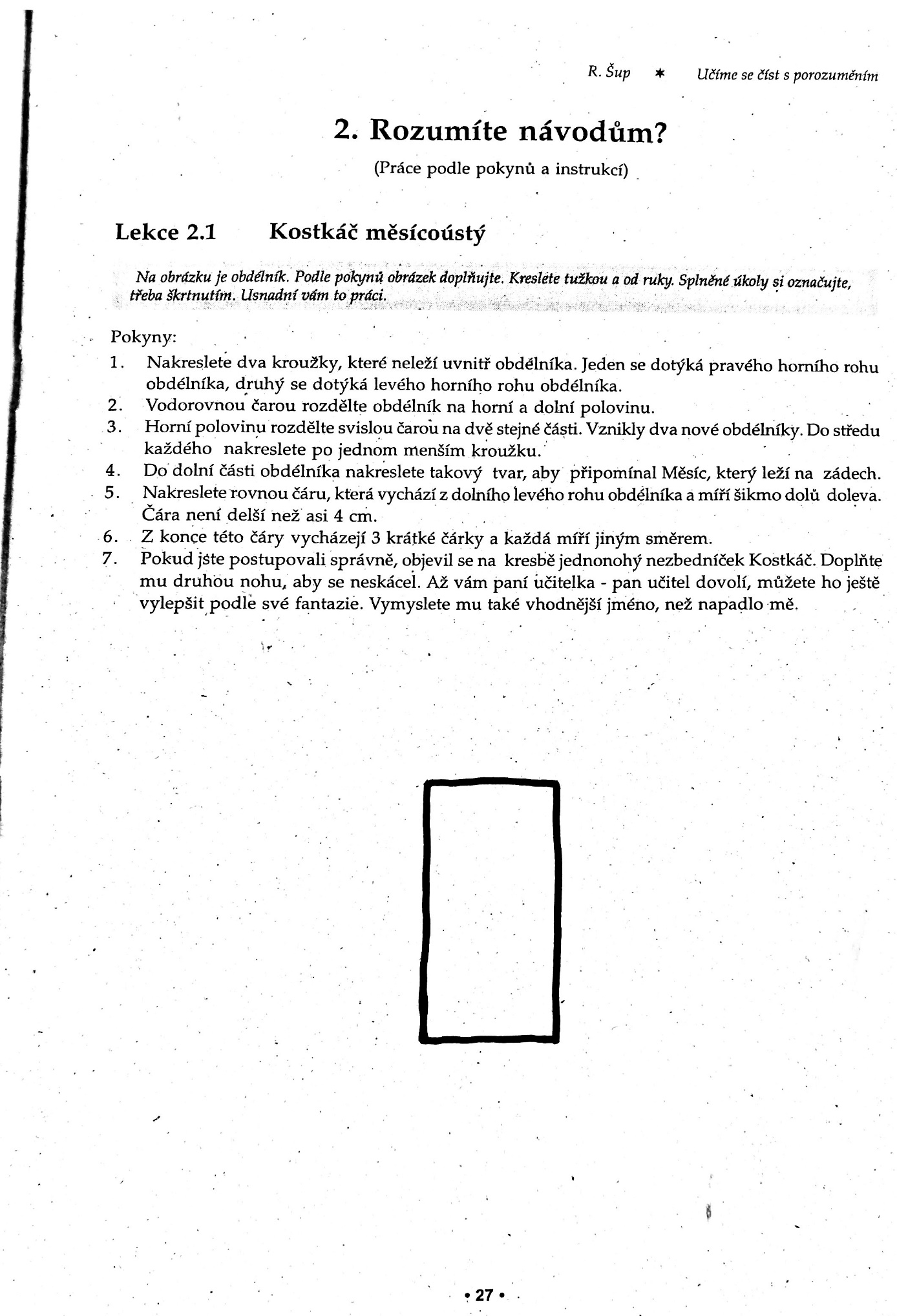 1.- 2. TÝDEN - ČTVRTEK  3. A  (D. A.) 12. a 19. 3.: Čítanka pro 3. ročník str. 120 -122  (přečti, napiš odpovědi na otázky do mailu nebo na papír a vyfoť a pošli na mail, nebo hoď do schránky u vchodu školy).3.- 4. TÝDEN – ČTVRTEK  3. A  (D. A.):ČÍTANKA PRO 3. ROČNÍK STR. 117 - 119  (PŘEČTI, NAPIŠ ODPOVĚDI NA OTÁZKY DO MAILU NEBO NA PAPÍR A VYFOŤ A POŠLI NA MAIL, NEBO HOĎ DO SCHRÁNKY U VCHODU ŠKOLY).www.diktaty.cz  – VYJMENOVANÁ SLOVA – SOUHRNNÁ CVIČENÍ  – 08 CO JSI POV?DAL?5.- 6. TÝDEN – ČTVRTEK  3. A  (D.A.):POPIS TVÉHO PEJSKA. MĚL BY OBSAHOVAT:Jméno a věk psa.Popis jeho vzhledu (výška, váha, barva, typ srsti, pejsek nebo fenka, jaké- ho je plemene).Popis jeho povahy a vlastností.Jak si s ním hraješ (může být i jak se o něj staráš), případně nějakou legrační historku s ním.Fotografie vždy potěší. 8.- 9. TÝDEN – ČTVRTEK  3. A  (D.A.):Čuník Mámdalekokpraseti – práce podle pokynů a instrukcí. Cvičení  je pod seznamem úkolů. Domčo vezmi si papír A4  a polož ho před sebe na délku. Text Ti může maminka postupně číst. Ty musíš poslouchat a přemýšlet. Nejde o výtvarné dílo, ale o to poslouchání a přemýšlení. 10.-11. TÝDEN  - ČTVRTEK  3. A  (D.A.):www.diktaty.cz  – ČESKÝ JAZYK - PSANÍ PÁROVÝCH SOUHLÁSEK -  01 PRÁZDNÁ SLUP?KA OD BANÁNUCVIČENÍ (VČETNĚ ZADÁNÍ ZPĚTNĚ) JSEM VYTISKLA A DALA DO SLOŽKY. ČEKAJÍ NA DOMINIKA (MÁ SLOŽKU SPOLEČNĚ S HONZOU) U PANÍ PERSONALISTY NA SEKRETARIÁTĚ. PO VYPRACOVÁNÍ JE MŮŽE HONZA HODIT DO SCHRÁNKY. PROSÍM ČTĚTE I ÚKOLY PRO DOMINIKA (CHODÍ NA PSPP VE ČTVRTEK) – OD ZAČÁTKU KARANTÉNY NEMÁM JEDINÝ VYPRACOVANÝ ÚKOL. DĚKUJI. 12.-13. TÝDEN  - ČTVRTEK  3. A  (D.A.):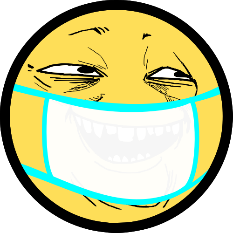 AHOJ DOMČO, SPOLEČNĚ S ÚKOLY POSÍLÁM I POZDRAV.     AČKOLIV MNOZÍ Z VÁS NASTOUPÍ V PONDĚLÍ 25. KVĚTNA DO ŠKOLY, NAŠE SPOLUPRÁCE BUDE POKRAČOVAT AŽ DO KONCE ROKU PŘES E- MAIL. ŽÁCI SE V MÉ UČEBNĚ Z HYGIENICKÝCH DŮVODŮ NESMÍ STŘÍDAT, TAKŽE SE POTKÁME MAXIMÁLNĚ NA CHODBĚ NEBO V JÍDELNĚ. SLEDUJTE PROTO DÁLE WEBOVÉ STRÁNKY ŠKOLY  ;-) .ÚKOLY NA 12.-13. TÝDEN KARANTÉNY ZNÍ:www.diktaty.cz  – VYJMENOVANÁ SLOVA – SOUHRNNÁ CVIČENÍ  – 06 JE TO NESL?CHANÁ DRZOSTKOSTKÁČ MĚSÍCOÚSTÝ – práce podle pokynů a instrukcí. DIKTÁT JSEM VYTISKLA A DALA DO SLOŽKY. ČEKÁ NA DOMINIKA U PANÍ PERSONALISTY NA SEKRETARIÁTĚ. DRUHÝ ÚKOL (KOSTKÁČ) MAJÍ KLUCI STEJNÝ. ZADÁNÍ JE VE SLOŽCE PRO HONZU. PO VYPRACOVÁNÍ JE MŮŽE DOMČA HODIT DO SCHRÁNKY. UPOZORŇUJI, ŽE OD ZAČÁTKU KARANTÉNY NEMÁM JEDINÝ VYPRACOVANÝ ÚKOL. DĚKUJI. S POZDRAVEM  P. UČ. S*